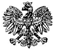 Zgierz, dn. 14.11.2023 r.ZP.272.19.2023.RF/5INFORMACJA Z OTWARCIA OFERT 	Na podstawie art. 222 ust. 5 ustawy z dnia 11 września 2019 r. – Prawo zamówień publicznych                           (tj. Dz. U. z 2023 r., poz. 1605 ze zm. - zwanej dalej Ustawą), Zarząd Powiatu Zgierskiego zwany dalej Zamawiającym udostępnia informacje dotyczące złożonych ofert w postępowaniu, pn.: „Świadczenie usług pocztowych w obrocie krajowym i zagranicznym na potrzeby Starostwa Powiatowego w Zgierzu”                                                                                                           Zarząd Powiatu Zgierskiego________________________________________	                                                                           (podpis Kierownika Zamawiającego lub osoby upoważnionej)	ZARZĄD POWIATU ZGIERSKIEGO	95-100 Zgierz, ul. Sadowa 6a   tel. (42) 288 81 00, fax (42) 719 08 16zarzad@powiat.zgierz.pl, www.powiat.zgierz.plNr ofertyNazwa i adres  WykonawcyŁĄCZNA CENA BRUTTO 1Poczta Polska Spółka Akcyjna, ul. Rodziny Hiszpańskich 8, 00-940 Warszawa701 213,36 zł